KARATAŠ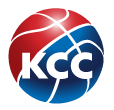 RTC 201913-23.06.2019. Poštovani, U ovom obaveštenju Vam šaljem sve informacije za RTC Karataš 2019,  sa spiskovima igračica po godištima i spiskom trenera koji će raditi na RTC –u.RTC 2019 – ODRŽAĆE SE U PERIODU OD 13. DO 23. JUNA 2019 GOD.UZRASNA GODIŠTA SU: 2004,2005 I 2006Učesnice će biti smeštene u sportskom kampu Karataš, zavoda za sport i medicinu sporta republike Srbije.- Skup stručnih lica (kordinatora i trenera) je planiran 13.06.2019.do 12:30 h.- Skup igračica je planiran 13.06. od 12:30 – 13:00 h, a odlazak je 23.06.2019. posle 10:00 h.- Igračice su dužne da sa sobom ponesu  potvrdu o zdravstvenoj sposobnosti, koja nije starija od tri meseca, - Podatak o težoj bolesti,operaciji,povredi, alergiji i neophodnosti uzimanja određenih lekovaMolimo Vas da ovu dokumentaciju uredno pripremite, kao i da roditelji napismeno pošalju potpisan  papir sa podacima iz poslednje tačke.Obavezno poneti overenu zdravstvenu knjižicu Mole se klubovi da potvrdu o učešću svojih igračica, dostave do četvrtka, 06.06.2019.god.do 12:00 h, na e-mail: zorantir22@gmail.com Ukoliko je potrebno  OPRAVDANJE od KSS-a, zbog izostanaka iz škole, molimo Vas da u potvrdi dolaska , navedete za koje dane/datume, kako bi se blagovremeno prosledili od strane KSS.                                                       Stručni saradnik KSS za mlađe kategorije                                                                                          Zoran Tir